ΕΝΤΥΠΟ ΟΙΚΟΝΟΜΙΚΗΣ ΠΡΟΣΦΟΡΑΣ ΟΙΚΟΝΟΜΙΚΗ ΠΡΟΣΦΟΡΑΟ κατωτέρω υπογράφων, δηλώνω υπεύθυνα ότι :α) Το έντυπο οικονομικής προσφοράς μας, είναι αυτό που συντάχθηκε από την Αναθέτουσα Αρχή, χωρίς καμία τροποποίηση. β) Η προσφορά αυτή ισχύει για ενενήντα ημέρες (90)   από την υποβολή στο Δήμο. γ) Οι αναγραφόμενες τιμές θα παραμείνουν αμετάβλητες ως την ολοκλήρωση της σύμβασης. δ) Λάβαμε γνώση των προδιαγραφών των προς υλοποίηση υπηρεσιών τις οποίες αποδεχόμαστε χωρίς επιφύλαξη. ε) Η καθαρή αξία συμπεριλαμβάνει τις νόμιμες κρατήσεις (ΠΛΗΝ ΦΠΑ που βαρύνει το Δήμο), δαπάνες μεταφοράς κλπ. ως τη λειτουργική απόδοση στο χρήστη. …………………………, ………/..……/2020                                                                   Ο νόμιμος εκπρόσωπος(ΠΡΟΣΟΧΗ : Ευανάγνωστα σφραγίδα επιχείρησης, ονοματεπώνυμο & υπογραφή εκπροσώπου)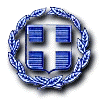 EΛΛΗΝΙΚΗ ΔΗΜΟΚΡΑΤΙΑΝΟΜΟΣ ΛΑΚΩΝΙΑΣΔΗΜΟΣ ΣΠΑΡΤΗΣΔ/ΝΣΗ ΟΙΚ. ΥΠΗΡΕΣΙΩΝΤΜΗΜΑ ΠΡΟΜΗΘΕΙΩΝ & ΕΡΓΑΣΙΩΝΥπηρεσία:«Διαχείριση δέντρων       (Κλαδέματα, άρση                      επικινδυνότητας κλπ )»CPV: 77341000-2 (Κλάδεμα                 δένδρων)          77211400-6 (Υπηρεσίες             κοπής Δένδρων)Αρ. Μελέτης: Ε6/4/2020ΕΠΩΝΥΜΙΑ Α.Φ.Μ. ΕΔΡΑ ΣΤΟΙΧΕΙΑ ΕΠΙΚΟΙΝΩΝΙΑΣ (τηλέφωνο, FAX & e-mail ΣΤΟΙΧΕΙΑ ΕΠΙΚΟΙΝΩΝΙΑΣ (τηλέφωνο, FAX & e-mail Περιγραφή εργασίαςΚατηγορία πρόσβασηςΚατηγορία απόστασηςΠοσότητα (τεμ.)Τιμής μονάδας (τεμ.), €Δαπάνη (€)Μονάδα μέτρησης: Τεμάχια (Τεμ.)Μονάδα μέτρησης: Τεμάχια (Τεμ.)Μονάδα μέτρησης: Τεμάχια (Τεμ.)Μονάδα μέτρησης: Τεμάχια (Τεμ.)Μονάδα μέτρησης: Τεμάχια (Τεμ.)Μονάδα μέτρησης: Τεμάχια (Τεμ.)Κόμη Πυραμιδοειδής ή Υλοτόμηση επιτόπου άνευ μηχανημάτωνΚόμη Πυραμιδοειδής ή Υλοτόμηση επιτόπου άνευ μηχανημάτωνΚόμη Πυραμιδοειδής ή Υλοτόμηση επιτόπου άνευ μηχανημάτωνΚόμη Πυραμιδοειδής ή Υλοτόμηση επιτόπου άνευ μηχανημάτωνΚόμη Πυραμιδοειδής ή Υλοτόμηση επιτόπου άνευ μηχανημάτωνΚόμη Πυραμιδοειδής ή Υλοτόμηση επιτόπου άνευ μηχανημάτωνΑνανέωση κόμης ή κοπή μεγάλων δένδρων, ύψους 6 - 12 mΑ04Ανανέωση κόμης ή κοπή μεγάλων δένδρων, ύψους 6 - 12 mΑ10Ανανέωση κόμης ή κοπή μεγάλων δένδρων, ύψους 6 - 12 mΑ20Ανανέωση κόμης ή κοπή μεγάλων δένδρων, ύψους 6 - 12 mΑ30Ανανέωση κόμης ή κοπή μεγάλων δένδρων, ύψους 6 - 12 mΒ0Ανανέωση κόμης ή κοπή μεγάλων δένδρων, ύψους 6 - 12 mΒ10Ανανέωση κόμης ή κοπή μεγάλων δένδρων, ύψους 6 - 12 mΒ20Ανανέωση κόμης ή κοπή μεγάλων δένδρων, ύψους 6 - 12 mΒ30Ανανέωση κόμης ή κοπή μεγάλων δένδρων, ύψους 6 - 12 mΓ0Ανανέωση κόμης ή κοπή μεγάλων δένδρων, ύψους 6 - 12 mΓ10Ανανέωση κόμης ή κοπή μεγάλων δένδρων, ύψους 6 - 12 mΓ20Ανανέωση κόμης ή κοπή μεγάλων δένδρων, ύψους 6 - 12 mΓ30Ανανέωση κόμης ή κοπή μεγάλων δένδρων, ύψους 12 - 16 mΑ07Ανανέωση κόμης ή κοπή μεγάλων δένδρων, ύψους 12 - 16 mΑ10Ανανέωση κόμης ή κοπή μεγάλων δένδρων, ύψους 12 - 16 mΑ20Ανανέωση κόμης ή κοπή μεγάλων δένδρων, ύψους 12 - 16 mΑ30Ανανέωση κόμης ή κοπή μεγάλων δένδρων, ύψους 12 - 16 mΒ03Ανανέωση κόμης ή κοπή μεγάλων δένδρων, ύψους 12 - 16 mΒ10Ανανέωση κόμης ή κοπή μεγάλων δένδρων, ύψους 12 - 16 mΒ20Ανανέωση κόμης ή κοπή μεγάλων δένδρων, ύψους 12 - 16 mΒ30Ανανέωση κόμης ή κοπή μεγάλων δένδρων, ύψους 12 - 16 mΓ0Ανανέωση κόμης ή κοπή μεγάλων δένδρων, ύψους 12 - 16 mΓ102Ανανέωση κόμης ή κοπή μεγάλων δένδρων, ύψους 12 - 16 mΓ204Ανανέωση κόμης ή κοπή μεγάλων δένδρων, ύψους 12 - 16 mΓ303Ανανέωση κόμης ή κοπή μεγάλων δένδρων, ύψους 16 - 23 mΑ0Ανανέωση κόμης ή κοπή μεγάλων δένδρων, ύψους 16 - 23 mΑ10Ανανέωση κόμης ή κοπή μεγάλων δένδρων, ύψους 16 - 23 mΑ20Ανανέωση κόμης ή κοπή μεγάλων δένδρων, ύψους 16 - 23 mΑ30Ανανέωση κόμης ή κοπή μεγάλων δένδρων, ύψους 16 - 23 mΒ0Ανανέωση κόμης ή κοπή μεγάλων δένδρων, ύψους 16 - 23 mΒ10Ανανέωση κόμης ή κοπή μεγάλων δένδρων, ύψους 16 - 23 mΒ20Ανανέωση κόμης ή κοπή μεγάλων δένδρων, ύψους 16 - 23 mΒ30Ανανέωση κόμης ή κοπή μεγάλων δένδρων, ύψους 16 - 23 mΓ0Ανανέωση κόμης ή κοπή μεγάλων δένδρων, ύψους 16 - 23 mΓ10Ανανέωση κόμης ή κοπή μεγάλων δένδρων, ύψους 16 - 23 mΓ20Ανανέωση κόμης ή κοπή μεγάλων δένδρων, ύψους 16 - 23 mΓ30Ανανέωση κόμης ή κοπή μεγάλων δένδρων, ύψους > 23 mΑ0Ανανέωση κόμης ή κοπή μεγάλων δένδρων, ύψους > 23 mΑ10Ανανέωση κόμης ή κοπή μεγάλων δένδρων, ύψους > 23 mΑ20Ανανέωση κόμης ή κοπή μεγάλων δένδρων, ύψους > 23 mΑ30Ανανέωση κόμης ή κοπή μεγάλων δένδρων, ύψους > 23 mΒ0Ανανέωση κόμης ή κοπή μεγάλων δένδρων, ύψους > 23 mΒ10Ανανέωση κόμης ή κοπή μεγάλων δένδρων, ύψους > 23 mΒ20Ανανέωση κόμης ή κοπή μεγάλων δένδρων, ύψους > 23 mΒ30Ανανέωση κόμης ή κοπή μεγάλων δένδρων, ύψους > 23 mΓόλεςΠεριγραφή εργασίαςΚατηγορία πρόσβασηςΚατηγορία απόστασηςΠοσότητα (τεμ.)Τιμής μονάδας (τεμ.), €Δαπάνη (€)Κόμη ΕκτεταμένηΚόμη ΕκτεταμένηΚόμη ΕκτεταμένηΚόμη ΕκτεταμένηΚόμη ΕκτεταμένηΚόμη ΕκτεταμένηΑνανέωση κόμης ή κοπή μεγάλων δένδρων, ύψους 6 - 12 mΑ03Ανανέωση κόμης ή κοπή μεγάλων δένδρων, ύψους 6 - 12 mΑ10Ανανέωση κόμης ή κοπή μεγάλων δένδρων, ύψους 6 - 12 mΑ20Ανανέωση κόμης ή κοπή μεγάλων δένδρων, ύψους 6 - 12 mΑ30Ανανέωση κόμης ή κοπή μεγάλων δένδρων, ύψους 6 - 12 mΒ0Ανανέωση κόμης ή κοπή μεγάλων δένδρων, ύψους 6 - 12 mΒ101Ανανέωση κόμης ή κοπή μεγάλων δένδρων, ύψους 6 - 12 mΒ20Ανανέωση κόμης ή κοπή μεγάλων δένδρων, ύψους 6 - 12 mΒ30Ανανέωση κόμης ή κοπή μεγάλων δένδρων, ύψους 6 - 12 mΓ0Ανανέωση κόμης ή κοπή μεγάλων δένδρων, ύψους 6 - 12 mΓ10Ανανέωση κόμης ή κοπή μεγάλων δένδρων, ύψους 6 - 12 mΓ20Ανανέωση κόμης ή κοπή μεγάλων δένδρων, ύψους 6 - 12 mΓ30Ανανέωση κόμης ή κοπή μεγάλων δένδρων, ύψους 12 - 16 mΑ011Ανανέωση κόμης ή κοπή μεγάλων δένδρων, ύψους 12 - 16 mΑ105Ανανέωση κόμης ή κοπή μεγάλων δένδρων, ύψους 12 - 16 mΑ206Ανανέωση κόμης ή κοπή μεγάλων δένδρων, ύψους 12 - 16 mΑ303Ανανέωση κόμης ή κοπή μεγάλων δένδρων, ύψους 12 - 16 mΒ02Ανανέωση κόμης ή κοπή μεγάλων δένδρων, ύψους 12 - 16 mΒ10Ανανέωση κόμης ή κοπή μεγάλων δένδρων, ύψους 12 - 16 mΒ20Ανανέωση κόμης ή κοπή μεγάλων δένδρων, ύψους 12 - 16 mΒ30Ανανέωση κόμης ή κοπή μεγάλων δένδρων, ύψους 12 - 16 mΓ01Ανανέωση κόμης ή κοπή μεγάλων δένδρων, ύψους 12 - 16 mΓ10Ανανέωση κόμης ή κοπή μεγάλων δένδρων, ύψους 12 - 16 mΓ20Ανανέωση κόμης ή κοπή μεγάλων δένδρων, ύψους 12 - 16 mΓ30Ανανέωση κόμης ή κοπή μεγάλων δένδρων, ύψους 16 - 23 mΑ05Ανανέωση κόμης ή κοπή μεγάλων δένδρων, ύψους 16 - 23 mΑ105Ανανέωση κόμης ή κοπή μεγάλων δένδρων, ύψους 16 - 23 mΑ203Ανανέωση κόμης ή κοπή μεγάλων δένδρων, ύψους 16 - 23 mΑ30Ανανέωση κόμης ή κοπή μεγάλων δένδρων, ύψους 16 - 23 mΒ06Ανανέωση κόμης ή κοπή μεγάλων δένδρων, ύψους 16 - 23 mΒ10Ανανέωση κόμης ή κοπή μεγάλων δένδρων, ύψους 16 - 23 mΒ20Ανανέωση κόμης ή κοπή μεγάλων δένδρων, ύψους 16 - 23 mΒ30Ανανέωση κόμης ή κοπή μεγάλων δένδρων, ύψους 16 - 23 mΓ02Ανανέωση κόμης ή κοπή μεγάλων δένδρων, ύψους 16 - 23 mΓ10Ανανέωση κόμης ή κοπή μεγάλων δένδρων, ύψους 16 - 23 mΓ20Ανανέωση κόμης ή κοπή μεγάλων δένδρων, ύψους 16 - 23 mΓ30Ανανέωση κόμης ή κοπή μεγάλων δένδρων, ύψους > 23 mΑ0Ανανέωση κόμης ή κοπή μεγάλων δένδρων, ύψους > 23 mΑ10Ανανέωση κόμης ή κοπή μεγάλων δένδρων, ύψους > 23 mΑ20Ανανέωση κόμης ή κοπή μεγάλων δένδρων, ύψους > 23 mΑ30Ανανέωση κόμης ή κοπή μεγάλων δένδρων, ύψους > 23 mΒ02Ανανέωση κόμης ή κοπή μεγάλων δένδρων, ύψους > 23 mΒ10Ανανέωση κόμης ή κοπή μεγάλων δένδρων, ύψους > 23 mΒ20Ανανέωση κόμης ή κοπή μεγάλων δένδρων, ύψους > 23 mΒ30Ανανέωση κόμης ή κοπή μεγάλων δένδρων, ύψους > 23 mΓόλεςΠεριγραφή εργασίαςΚατηγορία πρόσβασηςΚατηγορία απόστασηςΠοσότητα (τεμ.)Κοπή και καταστροφή νεκρών από Μεταχρωματικό Έλκος δένδρων Πλατάνου, ύψους 8-23 mόλες02Κοπή και καταστροφή νεκρών από Μεταχρωματικό Έλκος δένδρων Πλατάνου, ύψους 8-23 mόλες10Κοπή και καταστροφή νεκρών από Μεταχρωματικό Έλκος δένδρων Πλατάνου, ύψους 8-23 mόλες201Κοπή και καταστροφή νεκρών από Μεταχρωματικό Έλκος δένδρων Πλατάνου, ύψους 8-23 mόλες30ΆθροισμαΆθροισμαΦΠΑ 24%ΦΠΑ 24%Γενικό Σύνολο με ΦΠΑΓενικό Σύνολο με ΦΠΑΓενικό Σύνολο με ΦΠΑ